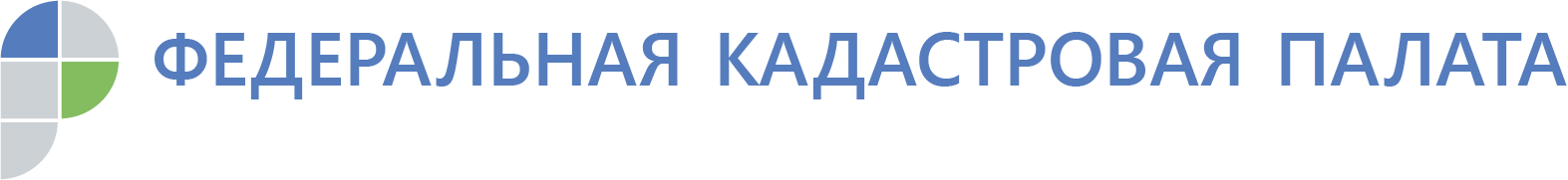 Оформить недвижимость на дому просто!Холод за окном не повод откладывать дела на потом. В частности, если речь идет о недвижимости.Подать заявление на регистрацию прав и кадастровый учет можно не выходя из дома с помощью услуги выездного приема Кадастровой палаты!Выездной формат включает в себя прием, обработку и доставку документов для получения государственных услуг Росреестра. В том числе курьерскую доставку документов. Специалисты Кадастровой палаты приезжают домой, в офис или любое другое место, удобное для заявителя, в заранее оговоренное время. Для выезда специалиста на дом, заявителю достаточно любым удобным способом обратиться в Кадастровую палату по Ленинградской области по телефону: 8 (812) 630-40-41 (доб. 4747), либо по адресу электронной почты dostavka@47.kadastr.ru .Контакты для СМИ Тел.: +7 (812) 630-40-41 доб. 2028press@47.kadastr.ru